Praktijkopdracht 1Praktijkopdracht 1AStap 1.
Download het bestand rechts van deze tekst, print deze uit. Stap 2. 
Maak het volgende schema (onderaan deze tekst) op het verlichtingsbord en voer een V4 meting uit. Vergeet niet om je metingen te noteren. 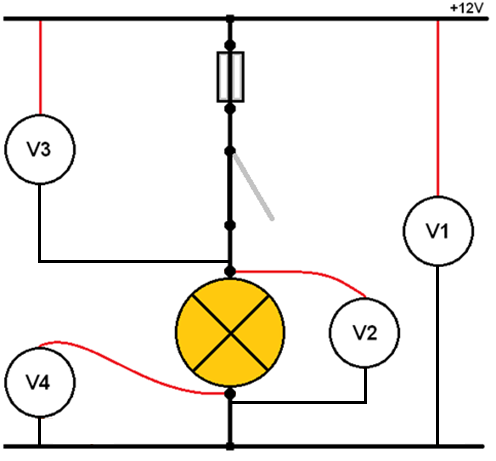 Noteer hier je meetresultaten V1:V2:V3:V4:Noteer hieronder je bevindingen. Vergeet niet om te omschrijven waarom je dit vind. Praktijkopdracht 1BStap 3. Voer een meting uit waarbij je de stroom door de lamp meet. Zie het schema hieronder. Vergeet niet je meetresultaat te noteren. 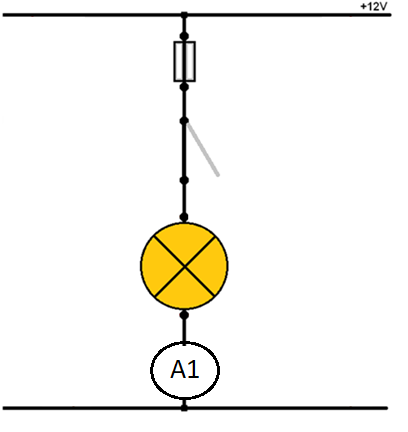 Noteer hieronder je meetresultaatA1:Praktijkopdracht 1CStap 4. Haal de draden los die je hebt gebruikt om de lamp aan te sluiten. Maak nu een meting waarin je de weerstand van de lamp meet. Zie het schema hieronder. Vergeet je meting niet te noteren.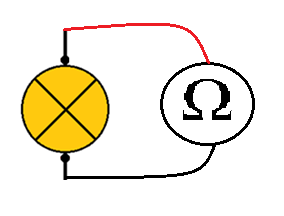 Gemeten weerstand: ReflectieBeantwoord de volgende vragen:Wat ging tijdens deze opdracht goed?Wat kon tijdens deze opdracht beter?Wat heb je geleerd tijdens deze opdracht?Je mag nu je opdracht inleveren bij je docent. BeoordelingHandtekening docent:max puntenBeoordelingAlle metingen juist uitgevoerd20Metingen nauwkeurig genoteerd20Conclusies V4 meting20Netheid m.b.t. werkplek20reflectie 20CijferTotaal/10=cijfer